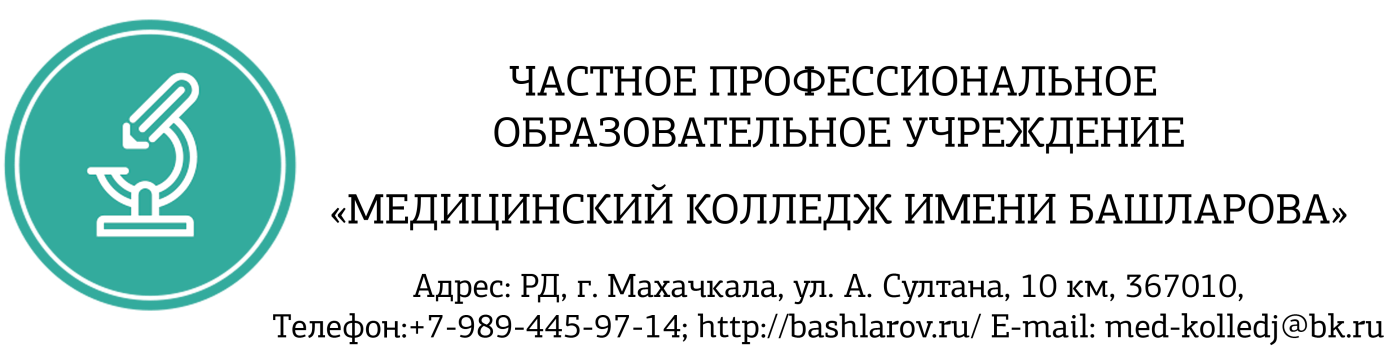 ПОЛОЖЕНИЕоб Олимпиаде по дисциплине «Основы латинского языка с медицинской терминологией» среди обучающихся профессиональных образовательных организаций медицинского профиля СПО Республики Дагестан Махачкала, 2019 г.I. ОБЩИЕ ПОЛОЖЕНИЯ1.1.Республиканская олимпиада (далее Олимпиада) среди обучающихся профессиональных образовательных организаций медицинского профиля проводится в соответствии с утверждённым планом работы на год Совета директоров средних медицинских и фармацевтических образовательных организаций  Республики Дагестан. 1.2.Олимпиада проводится на принципах добровольности, объективности, открытости.II. ЦЕЛИ И ЗАДАЧИ ОЛИМПИАДЫСовершенствование взаимодействия образовательных организаций среднего профессионального образования медицинского профиля в направлении подготовки квалифицированных специалистов.Изучение, обобщение и распространение опыта образовательных организаций по подготовке будущих специалистов.Повышение мотивации студентов к обучению при изучении латинского языка и медицинской терминологии.Выявление знания медицинской терминологии.Диагностика умений перевода анатомических терминов с русского на латинский язык и оформления рецептурной строчки.Развитие умений конструировать клинические термины и «извлекать понятие» из термина.Выявление знания латинских крылатых выражений.III. УЧАСТНИКИ ОЛИМПИАДЫ. ЖЮРИ3.1.Для участия в Олимпиаде допускаются обучающиеся 1 года обучения (на базе 11 классов) и 2 года обучения (на базе 9  классов) специальностей «Лечебное дело», «Сестринское дело», «Акушерское дело».3.2.В состав жюри всех этапов Олимпиады рекомендуется включение представителей профессиональных образовательных организаций СПО медицинского профиля. 3.3.В обязанности жюри входит:проверка и оценка результатов выполнения заданий участниками Олимпиады;определение победителей Олимпиады;заполнение сводной ведомости оценок участников Олимпиады;рассмотрение совместно апелляции участников Олимпиады.3.4.Жюри несет ответственность за объективность оценки выполнения заданий Олимпиады, определение победителей, оформление соответствующей документации.IV. ОРГКОМИТЕТ ОЛИМПИАДЫ4.1.Для организации и проведения Олимпиады формируется оргкомитет из числа сотрудников и преподавателей колледжа, выступающего в качестве организатора конкурса. Организатор Олимпиады – частное профессиональное образовательное учреждение «Медицинский колледж имени Башларова» (далее – ЧПОУ «МКиБ»). Ответственность за проведение Олимпиады возлагается на заместителя директора по научно-методической работе образовательной организации, на базе которой она проводится.4.2.В обязанности Организатора входят:подготовка и рассылка информационных материалов о проведении Олимпиады и её результатов;организация приема и регистрации заявок, определение порядка финансирования; встреча и расселение участников Олимпиады;разработка заданий Олимпиады; разработка критериев оценки выполненных заданий;непосредственное проведение мероприятия;составление отчетной документации;размещение информации на сайте ЧПОУ «МКиБ» о результатах Олимпиады.V. ОРГАНИЗАЦИЯ И ПРОВЕДЕНИЕ ОЛИМПИАДЫ5.1. Олимпиада проводится в 2 этапа.1 этап – внутриколледжный, проводится в профессиональных образовательных организациях  республики. 2 этап – республиканский, проводится на уровне субъекта Российской Федерации на базе ЧПОУ «МКиБ» 22.05.19 г. по адресу: 367010, г. Махачкала, ул. А.Султана 10 км., с 10.30 до 11.00. Начало Олимпиады в 12.00.5.2. Профессиональные образовательные организации представляют в оргкомитет заявки на участие во втором этапе Олимпиады до 18 мая 2019 года электронной почтой на адрес ЧПОУ «МКиБ» – med-kolledj@bk.ru.5.3. В заявке, заверенной руководителем профессиональной образовательной организации, указывается (Приложение №1):полное наименование профессиональной образовательной организации;фамилия, имя, отчество студента;курс и специальность;фамилия, имя, отчество преподавателя сопровождающего участника;дата подачи заявки.5.4. 	Участникам конкурса необходимо при себе иметь студенческий билет и зачетную книжку. 5.6. Необходимые для выполнения конкурсных заданий оборудование, инструменты и материалы предоставляются ЧПОУ «МКиБ» в соответствии с прилагаемым перечнем.5.7. 	Работник профессиональной образовательной организации направляющей стороны, сопровождающий обучающегося, несёт ответственность за поведение, жизнь и безопасность обучающихся в пути следования к месту проведения конкурса и обратно, в период проведения конкурса.5.8. 	Командировочные расходы, проезд участников конкурса и сопровождающих лиц обеспечивается за счёт средств направляющих профессиональных образовательных организаций.5.9. 	Участника второго этапа Олимпиады может сопровождать группа поддержки от каждой направляющей профессиональной организации, состоящие из студентов любой специальности и курса численностью не более 5 человек. 5.10. Конкурсные задания 2 (второго) этапа:1 этап. Фармацевтическая терминология (Приложение № 2): Написать в словарной форме названия лекарственных растенийУчастникам даются рисунки лекарственных растений, необходимо их подписать на латинском языке.Оформить рецептурную строчку.Даются рецептурные строчки на русском языке, участники переводят их на латинский;Написать рецепт. Участнику дается задание написать три рецепта2 этап. Клиническая терминология (Приложение № 2):Участник должен объяснить значение клинических терминов (8 терминов).3 этап. Анатомическая терминология (Приложение № 2):Написать в именительном падеже названия внутренних органов, частей тела, костей скелета и т.д. (словосочетания, согласованные определения).Перевести с русского языка на латинский язык фразы, не согласованные определения.4 этап. «Изречение понятия» из клинических терминов и конструирование клинических терминов (Приложение № 2):Даются клинические термины на латинском языке, участникам необходимо определить их значение.Даются клинические определения на русском языке, участникам необходимо написать латинский термин.5 задание. Латинские и древнегреческие афоризмы и пословицы, дополнить (Приложение № 2). Участникам даются незаконченные фразы на латинском языке, необходимо их дописать.5.11. При выполнении заданий использование справочных материалов не допускается. 	VI. ПОДВЕДЕНИЕ ИТОГОВ И НАГРАЖДЕНИЕ УЧАСТНИКОВ ОЛИМПИАДЫ6.1.Жюри республиканского этапа Олимпиады определяет победителя и призеров на основании критериев и суммы баллов.6.2.Решение жюри считается принятым, если за него проголосовало более половины списочного состава. При равном количестве голосов голос председателя жюри является решающим. Решение оформляется протоколом за подписью председателя, а в его отсутствие – заместителем председателя.6.3. Участники, занявшие первое, второе и третье место в республиканском этапе, становятся призерами Олимпиады.6.4.Победители (призёры) Олимпиады награждаются дипломами I, II, III степени и памятными подарками.6.6.Участники, не занявшие призовых мест, награждаются дипломами участников республиканского этапа Олимпиады и памятными подарками.Контактные телефоны:Зубаирова Шумайзат Магомедовна, зам. директора по научно-методической работе:Сот. 8 (928) 985-19-39Приложение 1Заявка на участие в ОлимпиадеНаименование образовательного учреждения.Фамилия, имя, отчество студента.Курс и специальность.Фамилия, имя, отчество преподавателя (руководителя) участника.Дата подачи заявки.Заявка заверяется подписью руководителя и печатью образовательного учреждения.Приложение 2ТерминоэлементыТерминоэлементыcystoscopiaspondylographiaspasmophiliabronchoectasiaatrophiaproctologiaectomiatachycardia myopatialeucocytus laryngotomiadiagnosishaemophiliacardiosclerosislaryngostenosishaematologiaoliguriagastropatialeukocytosissclerosispandemiaorthopedia tomographiaurologiaanaemiaatrophiahydrophobiastomatologiatonsillectomianeuralgiagastroptosis dystoniaКрылатые выраженияКрылатые выраженияInvia in medicina via sine lingua LatinaMedice, cura te ipsumRepetio est mater studiorumErrare humanum estMens sana in corpore sanoMedicus curat, natura sanatPer aspera ad astraMedicina soror philosophiaeFinis coronat opusSic transit gloria mundiOmnia mea mecum portoMorbi non eloquentia, sed remediis curanturSero venientibus ossaOtium post negotiumVeni, vidi, viciAmicus mihi Plato, sed magis amica veritasSalus aegroti suprema  lex estPlenus venter non studet libenterNaturalia non sunt turpiaAurea mediocritasHygiena amica valetudinisConsuetudo est altera naturaLabor corpus farmatDe mortuis aut bene aut nihilNulla dies sine lineaЛатинские наименования лекарственных растенийЛатинские наименования лекарственных растенийAmagdala, ae fBetuka, ae fChamomilla, ae fCina, ae fConvalaria, ae fFarfara, ae fFrangula, ae fHeliantus, i mHypophae, es fLinum, i nPlantago, inis fQuercus, i mRheum, i nRosa, ae fSalvia, ae fUtrica, ae fValeriana, ae fMillefolium, i nPercicum, i nФармацевтические термины, которые необходимо знать участникам олимпиадыФармацевтические термины, которые необходимо знать участникам олимпиадыAbsinthium, ii,nácidum,i,nactivātus a, umAdonis, ĭdis m, faether ĕris, maethylicus a, umalbus a, umAloё,ёs,fAlthaea,ae,falumen, ǐnis, namārus a, umampúlla,ae,fámylum,i,nAnīsum,i,náqua,ae,faromaticus,a,umbácca, ae,fBarium, ii, nBelladonna, ae, fBetula,ae,fBismuthum, i, nboricus a, umbromīdum, i, nrecens, ntisrectificātus a, umcortex, ǐcis, mcortex, ĭcis, mCrataegus,i,fCuprum, i, ndecóctum,indepurātus a, umdestillātus a, umDigitalis, is, fdosis,is,felixir, īris,nEphedra, ae, fEucalyptus, i, fextráctum, i,nFarfăra, ae,fFerrum, i, nFilix, ǐcis, fflos, floris, mNatrium, ii, nnaturalis, eniger, gra, grumnitens, ntisnitras, ātis, mNitrogenium, ii, nnúmerus,i,moblata, ae, foleosus a, umóleum,i,nоxydum, i, nOxygenium, ii, nPapaver, ĕris, nperoxydum, i, nphosphas, ātis, mPhosphŏrus, i, mQuercus, us, fradix, īcis, fsalicylas, ātis, msalicylicus a, umSalvia,ae,fsapo, ōnis, mscátula,ae,fSchizandra, ae, fsemen, ǐnis, nsiccus a, umsilvester, tris, tresimplex, ĭcisTalcum,i,nThermopsis, ĭdis, fTilia, ae, ftinctúra,ae,fTriticum, i ntritus a, umtuber, ĕris, nunguéntum,i,nUrtīca,ae, fustus a, umusus, us, mValeriāna, ae, fvernalis, eviride, is, nvirĭdis, evulgaris, eBromum, i, nCalcium, ii, nCalendula, ae, fCamphŏra,ae, fcamphorātus a, umcápsula, ae,fcarbo, ōnis, mcarbōnas, ātis, mcausticus a, umChamomilla, ae,fchárta,ae,fchinensis, echlorīdum, i, nChlorum, i, nConvallaria,ae,fpiperĭtus a, umPlantago, ǐnis, fPlumbum, i, npulvis, ĕris, mfluĭdus a, umFoeniculum,i,nfólium,i,nFrangula, ae, ffructus, us, mgastricus a, umgemma, ae, fglóbulus,i,mglucōnas, ātis, mGlucosum, i, nGlycerinum, i, ngranulum, i, ngútta,ae,fHelianthus,i,mhérba,ae,fHydrargyrum, i, nhydrocarbōnas, ātis, mhydrochlorīdum, i, nHydrogenium, ii, nhydroxydum, i, nHypericum,i,nreductus a, umRheum,i, nRibes, is, nRicīnus,i, mRosa, ae, fSacchărum, i, ninfúsum,i,ninjectio, ōnis, fiodīdum, i, nIodum, i, nKalium, ii, nlactas, ātis, mlagēna, ae, fletalis,eLeonūrus,i,mliniméntum,i,nLiquor Ammonii anisatusliquor, ōris, mMagnesium, ii, nmajalis, emedicinalis, eMentha,ae,fMillefolium,i, nmixtúra,ae,fMorphinum, i, nmucilāgo, ǐnis, fSinapis, is, fsírupus,i,msolutio , ōnis, fSolutio Ammonii causticispecies, ēi, fspirituosus a, umspirĭtus, us, mspissus a, umsubtilis, esúccus,i,msulfas, ātis, mSulfur, ŭris, nSulfur, ŭris, nsuppositórium,i,nsuspensio, ōnis, ftabulétta,ae,fvitrum, i, nXeroformium, ii,nZincum, i, nАнатомическая терминологияАнатомическая терминологияAbdomen,inis,nabscessus, us, mantebrachium , ii, naorta, ae, fapex, ǐcis, mappendix, ǐcis, farachnoidea, ae, farcus, us, marteria, ae, farticularis, earticulatio, ōnis, fauris, is, fbiceps,bicipitisbrachialis,ebraсhium, ii, nbrevis, ebronchus, i, mbucca,ae,fbursa,ae,fcalcaneus,i,mcanalis, is, mcancer, cri, mcaput, ǐtis, ncardiacus,a,umcaries, ēi. Fcartilago,inis,fcavitas,atis,fcavus,a,umcellula, ae,fcerebellum, i, ncerebrum, i, ncervicalis, ecervix, ǐcis, fclavicula,ae, fcolumna vertebralis fconcha,ae,fcor, cordis, ncornu,us,ncoronarius,a,umcorpus, ŏris, ncosta, ae, fcranium, ii, ncrassus,a,umcrus, cruris, ncutis, is, fligamentum, i, nlingua, ae,flobus,i,mlongus,a,umlumbalis, elumbus, i, mlymphaticus,a.ummandibula,ae,fmanus, us, fmaxilla,ae,fmeātus, us, mmedialis, emedulla ossiummedulla spinalismeninx,ngis,fminor,iusmorbus,i,nmuscularis,emusculus, i, mmyocardium,i,nnasalis,enasus, i, mnervus, i, moccipitalis, eocciput, ǐtis,noculus, i, moesophăgus, i, morbita,ae fos, oris, nos, ossis, nos pubisosseus,a,umpalatinus,a,umpalatum,i,npancreas, ătis, nparietalis, epars,partis,fpatella,ae,fpectoralis, epelvis, is, fpericardium, ii, nperiostēum, i, nperitonēum, i, npes, pedis, mposterior,iusproximalis, epulmo, ōnis, mdens, dentis, mdigestorius,a,umdigĭtus,i,mdistalis, edorsalis, eductus,us,mduodēnum, i, ndurus,a,umethmoidalis, efacialis,efacies, ēi, ffascia, ae, ffemoralis,efemur, ŏris, nfibula, ae, fforamen, ĭnis,nfrons, frontis, ffrontalis,efractura,ae,ffundus,i,mgaster, tris, fgenu, us, ngingīva,ae,fhabitus,us,mhepar, ătis, nhomo,inis,mhumĕrus, i, mhumor, ŏris,mhyoideus,a,umindex, ĭсis,minfarctus,us,miliacus,a,umischiadicus,a,umincisura,ae,fincus,incudis,fsulcus,i,mintercostalis,eintermuscularis,eintestinum,i,njugularis,elabium,i,nlacrimalis, elapsus,us,mlarynx, ngis, mlateralis, elien, ēnis, mpharynx, ngis, mplexus, us, mpollex, ĭсis,mprocessus, us, mprolapsus, us, mradius, ii, mrectalis, erectum, i, nren, renis, mrete,is,nruptura, ae,fsanguis,inis,mscapula, ae,fseptum,i,nsimplex,icissinister,tra,trumsinus,us,msphenoidalis, esternum, i, nsuperficies, ēi, fsystema,atis,ntemporalis ,etempus, ŏris,ntendo, ǐnis, mtenuis,etertius,a,umthoracicus,a,umthorax, ācis, mtibia, ae, ftonsilla, ae, ftrachea, ae, ftransversus,a.umtriceps,tricipitistuba,ae,ftumor,oris,mtunica,ae.fulna, ae.fvas, vasis, nvena, ae, fvenosus,a,umventer,ntris,mventriculus, i, mvertebra, ae, fvertebralis,evomer,vomeris,mzygomaticus,a,um